Проект «Антикинотеатр»СВЕДЕНИЯ О ПРОЕКТЕ УЧАСТНИКАСметаАвтор проекта Алексеев Данила Полячков Олег Место учебы/работы (полностью)ФГБОУ ВО «Тольяттинский Государственный Университет»Номинация конкурсаУрбанистические проектыНазвание проектаНазвание проектаАНТИКИНОТЕАТРАНТИКИНОТЕАТРАНТИКИНОТЕАТРАннотация проектаАннотация проектаПроект направлен на создание в г. Тольятти и г. Самара качественных заведений развлекательного характера, а также дополнительных рабочих мест. Антикинотеатр- это то место где вы можете весело провести время в компании друзей за просмотром кино, сериалов, настольных игр, а также провести день рождения.Проект направлен на создание в г. Тольятти и г. Самара качественных заведений развлекательного характера, а также дополнительных рабочих мест. Антикинотеатр- это то место где вы можете весело провести время в компании друзей за просмотром кино, сериалов, настольных игр, а также провести день рождения.Проект направлен на создание в г. Тольятти и г. Самара качественных заведений развлекательного характера, а также дополнительных рабочих мест. Антикинотеатр- это то место где вы можете весело провести время в компании друзей за просмотром кино, сериалов, настольных игр, а также провести день рождения.Сроки реализации проектаСроки реализации проектаДата стартаДата окончанияДата окончанияСроки реализации проектаСроки реализации проекта01.06.202001.09.202001.09.2020География проектаГеография проектаг. Тольятти, г.Самараг. Тольятти, г.Самараг. Тольятти, г.СамараЦелевая аудитория Целевая аудитория Компания людей от 16 до 45 лет среднего достатка, которые хотят посмотреть кино, сериалы и провести день рождения.Компания людей от 16 до 45 лет среднего достатка, которые хотят посмотреть кино, сериалы и провести день рождения.Компания людей от 16 до 45 лет среднего достатка, которые хотят посмотреть кино, сериалы и провести день рождения.Решаемая проблема Решаемая проблема Мало качественных мест по оказанию услуг развлекательного характера для приватных компаний.Мы провели опрос, в котором приняли участие 132 человека, из которых 92 женщины и 40 мужчины. Благодаря опросу (табл 1) мы смогли узнать сколько людей обычно собирается, сколько времени они проводят и самое главное мы смогли примерно определить благоприятную ценовую политику для наших клиентов (рис 1). Помимо этого мы выяснили возраст и запросы.Таблица 1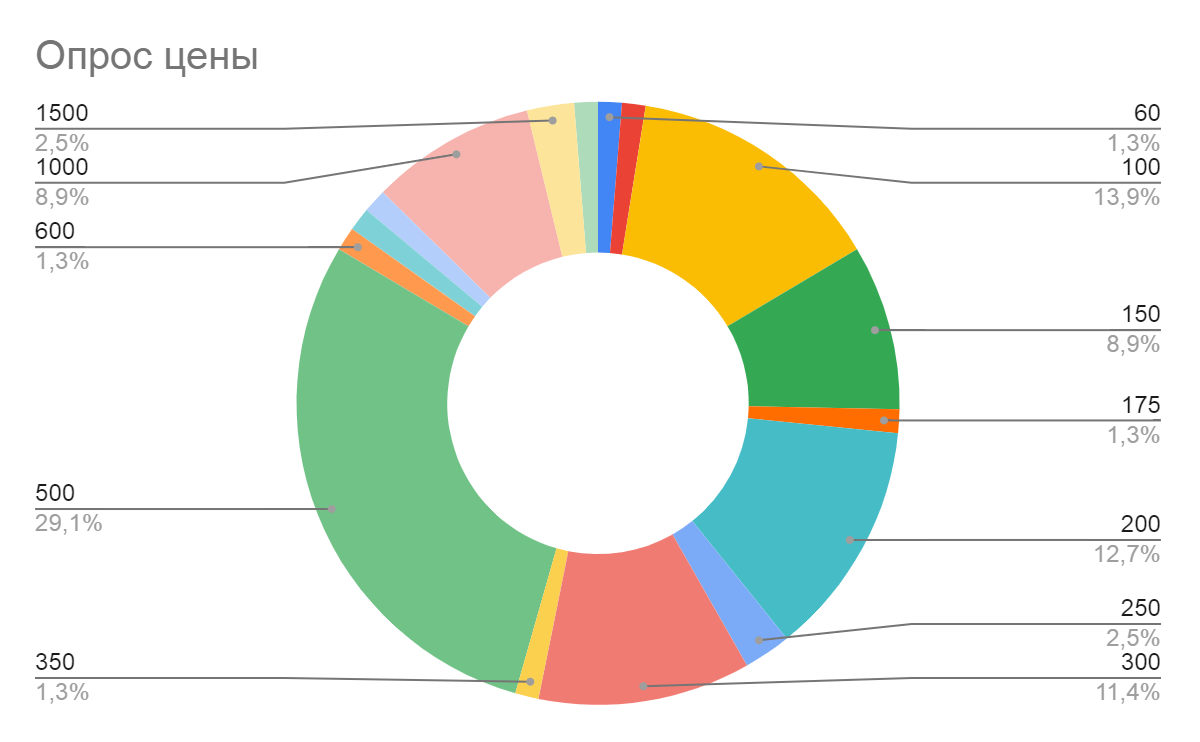 Рисунок 1Как мы видим на рисунке 1 самый популярным ответом является 500 рублей.Сам опрос состоял из следующих вопросов:1. Укажите ваш пол2 .Укажите ваш возраст 3 .Укажите места где вы в последний раз отмечали день рождения, новый год, встречи друзей и прочие похожие мероприятия.4 .Какой компанией вы обычно ходите?5 .Какова продолжительность ваших встреч ?6 .Что вам возможно не хватало или чтобы вы хотели видеть при совестном времяпровождение?7 .Напишите ниже почасовую сумму, которую вы готовы отдать за аренду комнаты для проведения там мероприятий в компании друзей. В комнате имеется большой экран, игровая приставка с играми на двоих, аудиосистема, караоке и библиотека с фильмами и сериалами.Наш проект поможет создать новые рабочие места и улучшит качество сервиса в г. Тольятти.Мало качественных мест по оказанию услуг развлекательного характера для приватных компаний.Мы провели опрос, в котором приняли участие 132 человека, из которых 92 женщины и 40 мужчины. Благодаря опросу (табл 1) мы смогли узнать сколько людей обычно собирается, сколько времени они проводят и самое главное мы смогли примерно определить благоприятную ценовую политику для наших клиентов (рис 1). Помимо этого мы выяснили возраст и запросы.Таблица 1Рисунок 1Как мы видим на рисунке 1 самый популярным ответом является 500 рублей.Сам опрос состоял из следующих вопросов:1. Укажите ваш пол2 .Укажите ваш возраст 3 .Укажите места где вы в последний раз отмечали день рождения, новый год, встречи друзей и прочие похожие мероприятия.4 .Какой компанией вы обычно ходите?5 .Какова продолжительность ваших встреч ?6 .Что вам возможно не хватало или чтобы вы хотели видеть при совестном времяпровождение?7 .Напишите ниже почасовую сумму, которую вы готовы отдать за аренду комнаты для проведения там мероприятий в компании друзей. В комнате имеется большой экран, игровая приставка с играми на двоих, аудиосистема, караоке и библиотека с фильмами и сериалами.Наш проект поможет создать новые рабочие места и улучшит качество сервиса в г. Тольятти.Мало качественных мест по оказанию услуг развлекательного характера для приватных компаний.Мы провели опрос, в котором приняли участие 132 человека, из которых 92 женщины и 40 мужчины. Благодаря опросу (табл 1) мы смогли узнать сколько людей обычно собирается, сколько времени они проводят и самое главное мы смогли примерно определить благоприятную ценовую политику для наших клиентов (рис 1). Помимо этого мы выяснили возраст и запросы.Таблица 1Рисунок 1Как мы видим на рисунке 1 самый популярным ответом является 500 рублей.Сам опрос состоял из следующих вопросов:1. Укажите ваш пол2 .Укажите ваш возраст 3 .Укажите места где вы в последний раз отмечали день рождения, новый год, встречи друзей и прочие похожие мероприятия.4 .Какой компанией вы обычно ходите?5 .Какова продолжительность ваших встреч ?6 .Что вам возможно не хватало или чтобы вы хотели видеть при совестном времяпровождение?7 .Напишите ниже почасовую сумму, которую вы готовы отдать за аренду комнаты для проведения там мероприятий в компании друзей. В комнате имеется большой экран, игровая приставка с играми на двоих, аудиосистема, караоке и библиотека с фильмами и сериалами.Наш проект поможет создать новые рабочие места и улучшит качество сервиса в г. Тольятти.Значимость проектаЗначимость проектаДанный проект позволит повысить уровень и качество жизни населения.Данный проект позволит повысить уровень и качество жизни населения.Данный проект позволит повысить уровень и качество жизни населения.Цель проекта Цель проекта Данный проект направлен на создание в г. Тольятти и г. Самара развлекательных центров для совместного времяпровождения. Проект «Антикинотеатр» планируется реализовать за 3 месяца с 01.06.2020 по 01.09.2020 года.Данный проект направлен на создание в г. Тольятти и г. Самара развлекательных центров для совместного времяпровождения. Проект «Антикинотеатр» планируется реализовать за 3 месяца с 01.06.2020 по 01.09.2020 года.Данный проект направлен на создание в г. Тольятти и г. Самара развлекательных центров для совместного времяпровождения. Проект «Антикинотеатр» планируется реализовать за 3 месяца с 01.06.2020 по 01.09.2020 года.Задачи Задачи В результате осуществления нашего проекта будут созданы рабочие места, а также появиться место где жители города смогут провести время.В результате осуществления нашего проекта будут созданы рабочие места, а также появиться место где жители города смогут провести время.В результате осуществления нашего проекта будут созданы рабочие места, а также появиться место где жители города смогут провести время.Результаты и способ их измерения Результаты и способ их измерения В течении месяца после открытия, мы планируем нарастить клиентскую базу до 60 человек и планируем сдавать помещение на 216 рабочих часов. В течении 8 месяцев антикиноатеатр должен себя окупить. В течении месяца после открытия, мы планируем нарастить клиентскую базу до 60 человек и планируем сдавать помещение на 216 рабочих часов. В течении 8 месяцев антикиноатеатр должен себя окупить. В течении месяца после открытия, мы планируем нарастить клиентскую базу до 60 человек и планируем сдавать помещение на 216 рабочих часов. В течении 8 месяцев антикиноатеатр должен себя окупить. Методы реализации проекта Методы реализации проекта Данный проект мы планируем реализовать за 3 месяца. Что мы планируем конкретно сделать?Найти место где можно реализовать проектСделать ремонт если он необходимЗакупить техникуНанять персоналРеализовать проект планируется совместными силами нашей команды. Планируется использовать ресурсы экономического характера.Данный проект мы планируем реализовать за 3 месяца. Что мы планируем конкретно сделать?Найти место где можно реализовать проектСделать ремонт если он необходимЗакупить техникуНанять персоналРеализовать проект планируется совместными силами нашей команды. Планируется использовать ресурсы экономического характера.Данный проект мы планируем реализовать за 3 месяца. Что мы планируем конкретно сделать?Найти место где можно реализовать проектСделать ремонт если он необходимЗакупить техникуНанять персоналРеализовать проект планируется совместными силами нашей команды. Планируется использовать ресурсы экономического характера.Возможность коммерциализации проектаВозможность коммерциализации проектаПродвигаться на рынке мы хотим в основном с помощью Вкдиректа.В качестве вспомогательных средств планируем использовать  Yandex и Google директоров.Также мы надеемся на эффект сарафанного радио. На рекламу в вк мы планируем выделять до 6000 рублей и по 2000 рублей на Яндекс и googleдирект.В основном будут преобладать прямые продажи.Также мы планируем устраивать турниры по FIFAиMortalCombat в конце каждого месяца. Также будут показы марафона телесериалов (например игра престолов) где оплата уже будет не за комнату, а за время. Продвигаться на рынке мы хотим в основном с помощью Вкдиректа.В качестве вспомогательных средств планируем использовать  Yandex и Google директоров.Также мы надеемся на эффект сарафанного радио. На рекламу в вк мы планируем выделять до 6000 рублей и по 2000 рублей на Яндекс и googleдирект.В основном будут преобладать прямые продажи.Также мы планируем устраивать турниры по FIFAиMortalCombat в конце каждого месяца. Также будут показы марафона телесериалов (например игра престолов) где оплата уже будет не за комнату, а за время. Продвигаться на рынке мы хотим в основном с помощью Вкдиректа.В качестве вспомогательных средств планируем использовать  Yandex и Google директоров.Также мы надеемся на эффект сарафанного радио. На рекламу в вк мы планируем выделять до 6000 рублей и по 2000 рублей на Яндекс и googleдирект.В основном будут преобладать прямые продажи.Также мы планируем устраивать турниры по FIFAиMortalCombat в конце каждого месяца. Также будут показы марафона телесериалов (например игра престолов) где оплата уже будет не за комнату, а за время. Привлечение общественности и профессионального сообщества к реализации проектаПривлечение общественности и профессионального сообщества к реализации проектаДанных писем не имеется.Данных писем не имеется.Данных писем не имеется.Информация о команде проектаИнформация о команде проектаПолячков Олег Алексеевич - руководитель проекта, отвечает за налаживание контактов икоординацию работ команды. Указывает правильный вектор развития проекта, иметься опыт.Алексеев Данила Андреевич- участник проекта, отвечает за документацию и учувствует непосредственно в реализации проекта.Полячков Олег Алексеевич - руководитель проекта, отвечает за налаживание контактов икоординацию работ команды. Указывает правильный вектор развития проекта, иметься опыт.Алексеев Данила Андреевич- участник проекта, отвечает за документацию и учувствует непосредственно в реализации проекта.Полячков Олег Алексеевич - руководитель проекта, отвечает за налаживание контактов икоординацию работ команды. Указывает правильный вектор развития проекта, иметься опыт.Алексеев Данила Андреевич- участник проекта, отвечает за документацию и учувствует непосредственно в реализации проекта.Личный вклад каждого члена команды в разработку проектаЛичный вклад каждого члена команды в разработку проектаПолячков Олег Алексеевич- придумал данный проект, налаживал связи, ходил на бизнес тренинги, что бы получить знания в бизнес сферы, принимал непосредственное участие в написании бизнес плана.Алексеев Данила Андреевич- помогает реализовать проект, принимал участие в написание бизнес плана и его оформление, заполняет документы и отправляет их.Полячков Олег Алексеевич- придумал данный проект, налаживал связи, ходил на бизнес тренинги, что бы получить знания в бизнес сферы, принимал непосредственное участие в написании бизнес плана.Алексеев Данила Андреевич- помогает реализовать проект, принимал участие в написание бизнес плана и его оформление, заполняет документы и отправляет их.Полячков Олег Алексеевич- придумал данный проект, налаживал связи, ходил на бизнес тренинги, что бы получить знания в бизнес сферы, принимал непосредственное участие в написании бизнес плана.Алексеев Данила Андреевич- помогает реализовать проект, принимал участие в написание бизнес плана и его оформление, заполняет документы и отправляет их.Информационное сопровождение проектаИнформационное сопровождение проектаПродвигаться на рынке мы хотим в основном с помощью  Вкдиректа.В качестве вспомогательных средств планируем использовать  Yandex и Google директоров.Также мы надеемся на эффект сарафанного радио. На рекламу в вк, яндексе и google мы планируем выделять до 20 000 рублей.Продвигаться на рынке мы хотим в основном с помощью  Вкдиректа.В качестве вспомогательных средств планируем использовать  Yandex и Google директоров.Также мы надеемся на эффект сарафанного радио. На рекламу в вк, яндексе и google мы планируем выделять до 20 000 рублей.Продвигаться на рынке мы хотим в основном с помощью  Вкдиректа.В качестве вспомогательных средств планируем использовать  Yandex и Google директоров.Также мы надеемся на эффект сарафанного радио. На рекламу в вк, яндексе и google мы планируем выделять до 20 000 рублей.Устойчивость проекта (дальнейшее развитие проекта)Устойчивость проекта (дальнейшее развитие проекта)Деятельность проекта после грантового финансирования будет продолжена при условии его окупаемости. Имеются планы на расширения « Антикинотеатр» и строительство заведений в других городах. По нашим данным антикинотеатры и тайм кафе не очень распространены на территории Российской Федерации по причине того, что сама идея их появилась недавно. Прямых конкурентов в данной отрасли мало. В городе Тольяттиимеется сеть антикафе “Спелое место”. Основное отличие нас от Антикафе это то что мы предоставляем приватную комнату с оплатой за аренду в час. Тайм кафе же предлагает время с человека. Мы изучили данное заведение у них существуют следующие тарифы.1 Обычные посещение. 1 час 2.5 рубля, последующие часы 1.5 рубля. Итого за первый час выйдет 150 рублей, за последующие 90 рублей.2  Vip комната снимается по стандартному тарифу (как мы поняли цены такие же как и у обычных посещений) в комнате имеется стол, телевизор, диванчик и игровая консоль xbox.3 Акция для именинников. Цена составляет 330 с человека за 4 часа. Для именинника и его родителей вход бесплатный. В комнате есть диван, стол, телевизор и приставка. Такая комната всего лишь одна на 40 Лет Победы.4.Техника в наличие иметься устаревшаяТакже в Тольятти работает  LB-STUDIO (https://vk.com/lbstudio29) место для отдыха и проведения встреч. Цены в данном заведении следующие 1500р/ч пн, вт, ср, чт2000р/ч пт, сб, вс. Рассчитано данное заведение для больших компаний и крупных мероприятий.Что будем предлагать мы. В  заведение будет n-ое число комнат которые сдаются в аренду для проведения мероприятий. Гости сами решают как им развлекаться. Еду и напитки можно принести с собой, либо же заказать. Наш график работы1 пн-чт 17:00-00:00 (7 часов)2 пт 17:00-03:00 (10 часов)3 сб-вс 12:00-03:00 (15 часов)Цена 500 руб. час с компании. Так же планируется проводить марафоны сериалов 2 раза в месяц, в начале и в конце каждого месяца. Цена 300 руб. с человека без ограничений по времени Деятельность проекта после грантового финансирования будет продолжена при условии его окупаемости. Имеются планы на расширения « Антикинотеатр» и строительство заведений в других городах. По нашим данным антикинотеатры и тайм кафе не очень распространены на территории Российской Федерации по причине того, что сама идея их появилась недавно. Прямых конкурентов в данной отрасли мало. В городе Тольяттиимеется сеть антикафе “Спелое место”. Основное отличие нас от Антикафе это то что мы предоставляем приватную комнату с оплатой за аренду в час. Тайм кафе же предлагает время с человека. Мы изучили данное заведение у них существуют следующие тарифы.1 Обычные посещение. 1 час 2.5 рубля, последующие часы 1.5 рубля. Итого за первый час выйдет 150 рублей, за последующие 90 рублей.2  Vip комната снимается по стандартному тарифу (как мы поняли цены такие же как и у обычных посещений) в комнате имеется стол, телевизор, диванчик и игровая консоль xbox.3 Акция для именинников. Цена составляет 330 с человека за 4 часа. Для именинника и его родителей вход бесплатный. В комнате есть диван, стол, телевизор и приставка. Такая комната всего лишь одна на 40 Лет Победы.4.Техника в наличие иметься устаревшаяТакже в Тольятти работает  LB-STUDIO (https://vk.com/lbstudio29) место для отдыха и проведения встреч. Цены в данном заведении следующие 1500р/ч пн, вт, ср, чт2000р/ч пт, сб, вс. Рассчитано данное заведение для больших компаний и крупных мероприятий.Что будем предлагать мы. В  заведение будет n-ое число комнат которые сдаются в аренду для проведения мероприятий. Гости сами решают как им развлекаться. Еду и напитки можно принести с собой, либо же заказать. Наш график работы1 пн-чт 17:00-00:00 (7 часов)2 пт 17:00-03:00 (10 часов)3 сб-вс 12:00-03:00 (15 часов)Цена 500 руб. час с компании. Так же планируется проводить марафоны сериалов 2 раза в месяц, в начале и в конце каждого месяца. Цена 300 руб. с человека без ограничений по времени Деятельность проекта после грантового финансирования будет продолжена при условии его окупаемости. Имеются планы на расширения « Антикинотеатр» и строительство заведений в других городах. По нашим данным антикинотеатры и тайм кафе не очень распространены на территории Российской Федерации по причине того, что сама идея их появилась недавно. Прямых конкурентов в данной отрасли мало. В городе Тольяттиимеется сеть антикафе “Спелое место”. Основное отличие нас от Антикафе это то что мы предоставляем приватную комнату с оплатой за аренду в час. Тайм кафе же предлагает время с человека. Мы изучили данное заведение у них существуют следующие тарифы.1 Обычные посещение. 1 час 2.5 рубля, последующие часы 1.5 рубля. Итого за первый час выйдет 150 рублей, за последующие 90 рублей.2  Vip комната снимается по стандартному тарифу (как мы поняли цены такие же как и у обычных посещений) в комнате имеется стол, телевизор, диванчик и игровая консоль xbox.3 Акция для именинников. Цена составляет 330 с человека за 4 часа. Для именинника и его родителей вход бесплатный. В комнате есть диван, стол, телевизор и приставка. Такая комната всего лишь одна на 40 Лет Победы.4.Техника в наличие иметься устаревшаяТакже в Тольятти работает  LB-STUDIO (https://vk.com/lbstudio29) место для отдыха и проведения встреч. Цены в данном заведении следующие 1500р/ч пн, вт, ср, чт2000р/ч пт, сб, вс. Рассчитано данное заведение для больших компаний и крупных мероприятий.Что будем предлагать мы. В  заведение будет n-ое число комнат которые сдаются в аренду для проведения мероприятий. Гости сами решают как им развлекаться. Еду и напитки можно принести с собой, либо же заказать. Наш график работы1 пн-чт 17:00-00:00 (7 часов)2 пт 17:00-03:00 (10 часов)3 сб-вс 12:00-03:00 (15 часов)Цена 500 руб. час с компании. Так же планируется проводить марафоны сериалов 2 раза в месяц, в начале и в конце каждого месяца. Цена 300 руб. с человека без ограничений по времени Апробация работыАпробация работыТак же наша команда учувствует в проекте ТГУ по разработке Thesmarttable. По данному проекту была разработана смета и составлен бизнес план.Так же наша команда учувствует в проекте ТГУ по разработке Thesmarttable. По данному проекту была разработана смета и составлен бизнес план.Так же наша команда учувствует в проекте ТГУ по разработке Thesmarttable. По данному проекту была разработана смета и составлен бизнес план.План реализации проектаПлан реализации проектаПлан реализации проектаПлан реализации проектаПлан реализации проектаНаименование и описание мероприятия (этапа) проектаСроки начала и окончанияСроки начала и окончанияСроки начала и окончанияОжидаемые итогиНайти помещение под Антикинотеатр01.06.202001.06.202001.06.2020Будет найдено помещение под АнтикинотеатрКосметический ремонт15.06.202015.06.202015.06.2020Будет проведён косметический ремонт помещенияЗакупка необходимого оборудования01.07.202001.07.202001.07.2020Закупим и установим необходимое оборудованиеНачало работы01.09.202001.09.202001.09.2020Открытие Антикинотеатра№НаименованиеМодельСтоимость (руб.)Срок службы (мес.)Срок службы (мес.)ПримечаниеПримечаниеАмортизация/Мес.Ссылки1ПроекторLG HF60LSR650006060Альтернатива первому проектору. Диагональ больше на полметра (3м)Альтернатива первому проектору. Диагональ больше на полметра (3м)1083,333333https://www.lg.com/ru/projectors/lg-HF60LSR2АудиосистемаLG LHB655NK250008484Имеется караокеИмеется караоке297,6190476https://www.lg.com/ru/audio/lg-LHB655NK3PS4PS4240002424В скором времени возможно выйдет ps5. Также нужны игры.В скором времени возможно выйдет ps5. Также нужны игры.1000https://igroray.ru/catalog/sony-playstation-4-pro-1tb-cuh-7116b/?gclid=CjwKCAiAjrXxBRAPEiwAiM3DQihu_xuwr6Y9zdSvmMrIHu51DgF3zbbY2Rzx0Am6l0j9pznhL6Vn4hoCY04QAvD_BwEаИгрыMortalcombat15002424Игры расчитаны на двоих игроков. Игры расчитаны на двоих игроков. 62,5бGranTurismoSport1400--Игры расчитаны на двоих игроков. Игры расчитаны на двоих игроков. вFIFA35001212Игры расчитаны на двоих игроков. Игры расчитаны на двоих игроков. 291,6666667гStarWarsBattlefront II1500--Игры расчитаны на двоих игроков. Игры расчитаны на двоих игроков. дInjustice 21700--Игры расчитаны на двоих игроков. Игры расчитаны на двоих игроков. 4ДжостикDualshock 4250024-6024-60Джостик необходимо докупить т.к в ps4 идёт 1 в комплектеДжостик необходимо докупить т.к в ps4 идёт 1 в комплекте104,1666667https://applepack.ru/shop/product/chernyi-besprovodnoi-dzhoistik-dualshock-4-dlia-sony-playstation-4?gclid=CjwKCAiAjrXxBRAPEiwAiM3DQnHKXLlaDI2lxKfdChNPy9z4kNFYEKrkUL17ERPvGmfQwOJELPGavRoC9AMQAvD_BwE5ИнтернетИнфолада56011560https://infolada.ru/internet/6Подписки аivi47001212Возможны скидки поэтому цена может менятьсяВозможны скидки поэтому цена может меняться391,6666667https://www.ivi.ru/plusбPS440001212333,3333333https://www.playstation.com/ru-ru/explore/playstation-plus/7ИнтерьераПодушкиОбычная серая 40x40720*10------------------------------------------------https://www.divan.ru/tolyatti/product/podushka-deko-40h40-velvet-light?itm_block=other_var&itm_block_pos=7бДиванУгловой диван Каро-М BMS20000--Диван под заказ. Расчитан на 8 местДиван под заказ. Расчитан на 8 мествКовёрКовер Elza-Ultima 160x230130003636200х270200х270361,1111111https://www.ikea.com/ru/ru/p/vindum-kover-dlinnyy-vors-temno-seryy-90374387/гПлотная штора + карнизЗатемняющая штора 3000--дНапольная вешалка1300--еWi-fi роутерTP-LINK Archer A21790--https://market.yandex.ru/product--wi-fi-router-tp-link-archer-a2/424956782?show-uid=15802069492040100554916008&nid=55410&text=wi-fi%20роутер%20купить&context=searchжКресло-груша1200*2--зЖурнальный столикСтол из паллет (поддонов)4000--На заказНа заказ8ПылесосPhilips FC61423729606062,15https://market.yandex.ru/product--pylesos-philips-fc6142/1570263?show-uid=15802159083118212785516001&nid=83796&text=ручной%20пылесос&context=search9Ремонт помещенияВ зависимости от отделк помещения зависит стоимость ремонта. Поэтому не удаётся точно расчитать стоимость ремонта, но мы уложимся в 45 000 рублейВ зависимости от отделк помещения зависит стоимость ремонта. Поэтому не удаётся точно расчитать стоимость ремонта, но мы уложимся в 45 000 рублейВ зависимости от отделк помещения зависит стоимость ремонта. Поэтому не удаётся точно расчитать стоимость ремонта, но мы уложимся в 45 000 рублейВ зависимости от отделк помещения зависит стоимость ремонта. Поэтому не удаётся точно расчитать стоимость ремонта, но мы уложимся в 45 000 рублейВ зависимости от отделк помещения зависит стоимость ремонта. Поэтому не удаётся точно расчитать стоимость ремонта, но мы уложимся в 45 000 рублейВ зависимости от отделк помещения зависит стоимость ремонта. Поэтому не удаётся точно расчитать стоимость ремонта, но мы уложимся в 45 000 рублей45000Итог227179руб.227179руб.3822,546825